Opportunity Guarantee – Social Media messages  To help spread the message and build the profile of the Opportunity Guarantee please find below suggested text and graphics for Social Media posts. Please use the hashtag #OpportunityGuarantee so that we can track reach.We're calling for an #OpportunityGuarantee to support young people from the most disadvantaged backgrounds overcome the greatest barriers to securing a sustainable job.  Read the paper and find out more: - https://youthfuturesfoundation.org/news/an-opportunity-guarantee-for-young-people/Read the new Youth Employment Group paper calling for an #OpportunityGuarantee for young people:-  https://youthfuturesfoundation.org/news/an-opportunity-guarantee-for-young-people/The crisis is still very real for young people in the middle of 2021, and even if the labour market begins to improve, the crisis will continue to affect young people. That’s why we’re calling for an #OpportunityGuarantee. Find out more:- https://youthfuturesfoundation.org/news/an-opportunity-guarantee-for-young-people/The Youth Employment Group is working together to address the challenges posed by the COVID crisis on young people’s prospects. Our new paper calling for an #OpportunityGuarantee brings together this collaborative effort. Find out more:- https://youthfuturesfoundation.org/news/an-opportunity-guarantee-for-young-people/Alternative hyperlinks:Short hyperlink to PDF of the paper: http://bitly.ws/fztw Long hyperlink to PDF of the paper:  https://youthfuturesfoundation.org/wp-content/uploads/2021/07/Opportunity-Guarantee-04.pdfSocial media graphics 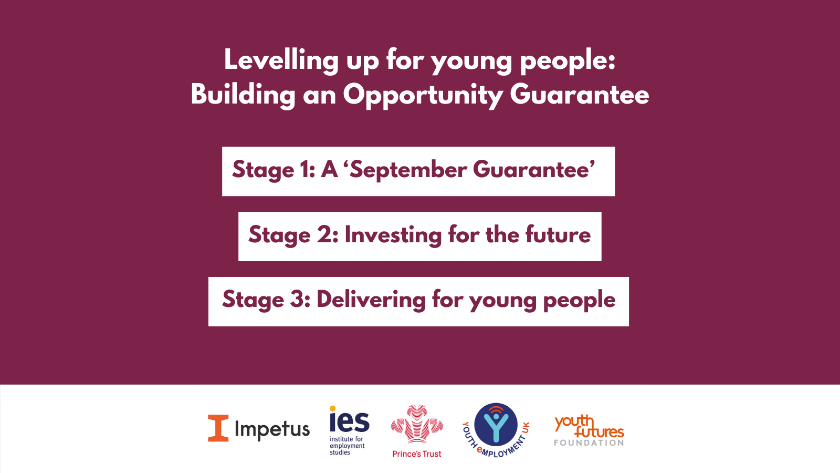 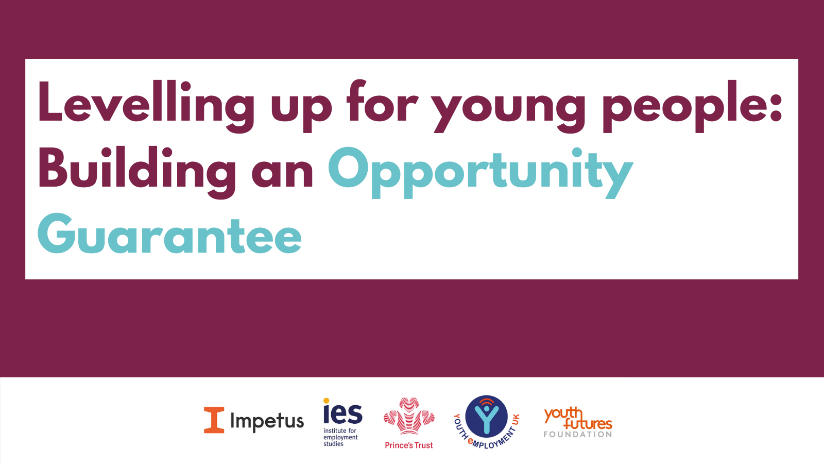 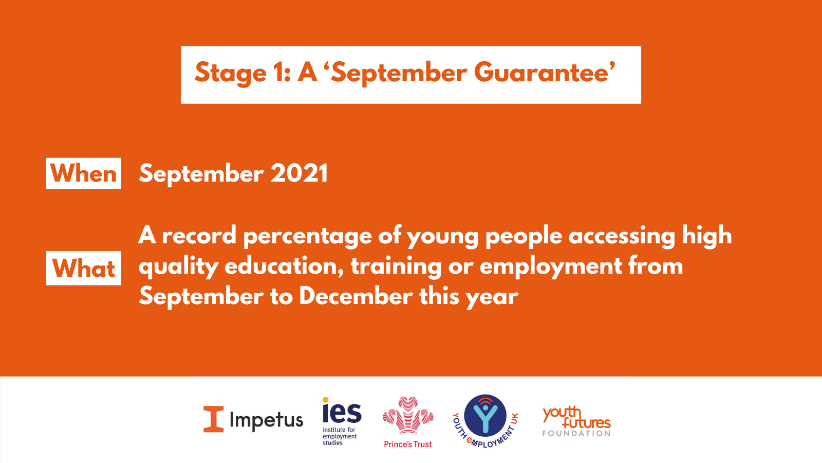 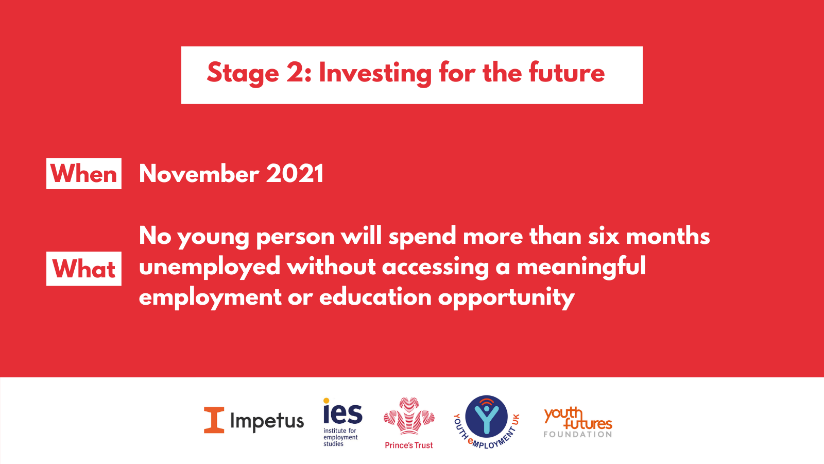 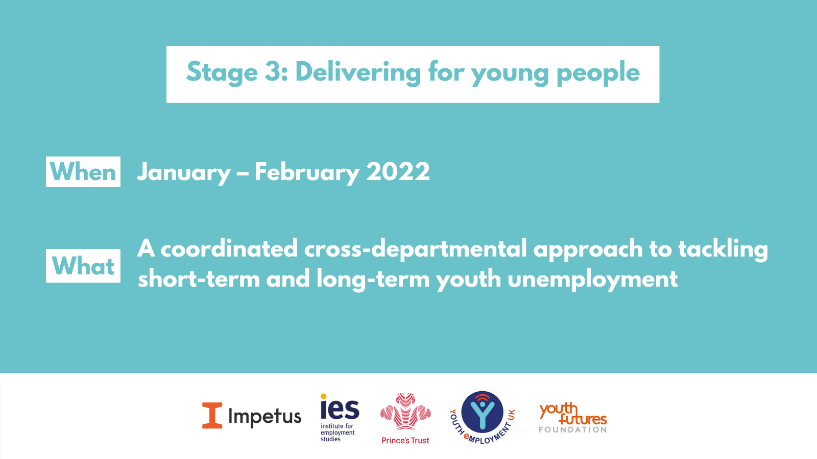 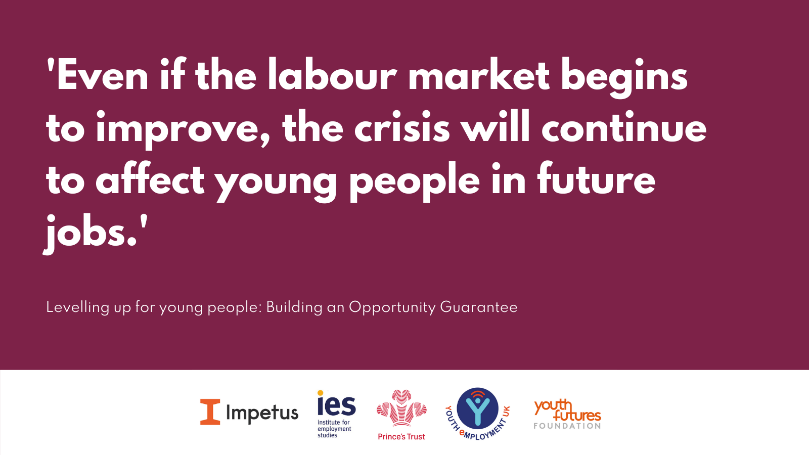 